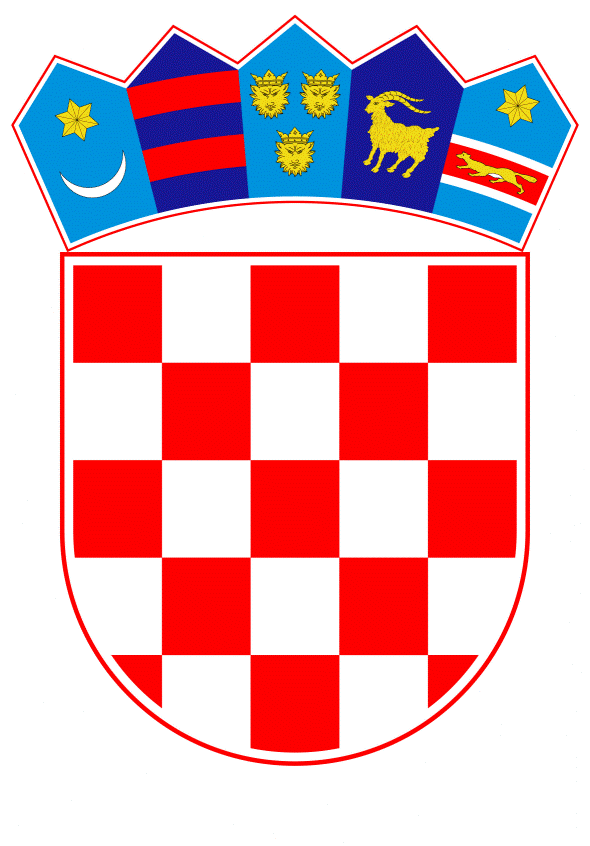 VLADA REPUBLIKE HRVATSKE                         Zagreb, 16. prosinca 2022.    ______________________________________________________________________________________________________________________________________________________________________________________________________________________________PRIJEDLOG	Na temelju članka 8. i članka 31. stavka 2. Zakona o Vladi Republike Hrvatske („Narodne novine“, broj 150/11, 119/14, 93/16, 116/18 i 80/22), a u vezi s točkama III. i VIII. Odluke o osnivanju Povjerenstva za procjenu i utvrđivanje prijedloga projekata od strateškog značaja za Hrvate izvan Republike Hrvatske („Narodne novine“, broj 19/22), Vlada Republike Hrvatske je na sjednici održanoj _________ 2022. donijela                                                                O D L U K U         O IZMJENI ODLUKE O PROGLAŠENJU PROJEKATA OD STRATEŠKOG ZNAČAJA ZA HRVATE IZVAN REPUBLIKE HRVATSKEI.	U Odluci o proglašenju projekata od strateškog značaja za Hrvate izvan Republike Hrvatske („Narodne novine“, broj 38/22) u točci II. stavku 1. riječi: “iznosu od 9.500.000,00 kuna“ zamjenjuju se riječima: „iznosu od 15.000.000,00 kuna“.II.	Zadužuje se Središnji državni ured za Hrvate izvan Republike Hrvatske da ovu Odluku objavi na svojim mrežnim stranicama.III.Ova Odluka stupa na snagu danom donošenja, a objavit će se u „Narodnim novinama“.                                       KLASA: 	URBROJ: 	Zagreb, Predsjednikmr. sc. Andrej PlenkovićO B R A Z L O Ž E N J EVlada Republike Hrvatske od 2018. godine pruža sustavnu potporu projektima hrvatske nacionalne manjine od strateškog značaja za Hrvate izvan Republike Hrvatske, što se pokazuje kao učinkovita potpora i važan poticaj dodatnom osnaživanju etničke, kulturne i jezične samosvijesti hrvatskih manjinskih zajednica i jačanju položaja hrvatske nacionalne manjine kao aktivnog čimbenika u domicilnim državama.Hrvatsko nacionalno vijeće u Republici Srbiji, središnja institucija i zastupničko tijelo hrvatske nacionalne manjine u Republici Srbiji, provodi iznimno važan projekt od strateškog značaja: Izgradnja Hrvatske kuće u Subotici. Projektom Izgradnja Hrvatske kuće u Subotici, trima ključnim institucijama hrvatske zajednice u Republici Srbiji – Hrvatskom nacionalnom vijeću, Zavodu za kulturu vojvođanskih Hrvata i Novinsko-izdavačkoj ustanovi „Hrvatska riječ“, osigurat će se primjereno sjedište i omogućiti još učinkovitija međusobna komunikacija i suradnja, čime će se dodatno pospješiti njihove aktivnosti te osnažiti njihov položaj i ugled u društvu. Vlada Republike Hrvatske je 23. ožujka 2022. godine donijela Odluku o proglašenju projekata od strateškog značaja za Hrvate izvan Republike Hrvatske („Narodne novine“, broj 38/22) kojom se financira šest projekata od strateškog značaja za Hrvate izvan Republike Hrvatske u ukupnom iznosu od 9.500.000,00 kuna. Jedan od tih projekata je i Izgradnja Hrvatske kuće u Subotici, odnosno potpora 3. fazi izgradnje u iznosu od 4.250.000,00 kuna koja će se po dostavljenom Izvješću Hrvatskog nacionalnog vijeća od 24. studenoga utrošiti do kraja 2022. godine. Kako se paralelno uz 3. fazu izgradnje mogu odvijati radovi i na 4. fazi (unutarnji radovi i opremanje zgrade), u okviru proračuna Središnjeg državnog ureda osigurana su sredstva u 2022. godini i za 4. fazu izgradnje u iznosu od 5.500.000,00 kuna, a sve kako bi se Izgradnja Hrvatske kuće u Subotici završila u što kraćem roku i kako bi institucije hrvatske zajednice u Republici Srbije dobile primjereno sjedište. Navedenim povećanjem se u  točci II. Odluke iznos odobren za projekte od strateškog značaja za Hrvate izvan Republike Hrvatske s 9.500.000,00 kuna povećava na 15.000.000,00 kuna.Imajući u vidu skrb Republike Hrvatske i značaj potpore projektu Izgradnja Hrvatske kuće u Subotici Hrvatskog nacionalnog vijeća, Središnji državni ured za Hrvate izvan Republike Hrvatske predlaže donošenje Odluke o izmjeni Odluke o proglašenju projekata od strateškog značaja za Hrvate izvan Republike Hrvatske, kojom bi se odobrilo financiranje 4. faze Izgradnje Hrvatske kuće u Subotici u 2022. godini.Predlagatelj:Središnji državni ured za Hrvate izvan Republike HrvatskePredmet:Prijedlog odluke o izmjeni Odluke o proglašenju projekata od strateškog značaja za Hrvate izvan Republike Hrvatske